.** Adapted for line from the partner dance choreographed by  Sam & Ruth Armstrong  **SECTION ONE: STEP, LOCK & SHUFFLE (X2)SECTION 2: ROCK, RECOVER, ¼ TURNING SHUFFLE, WEAVE & POINTSECTION 3:  ¼ TURNING BOX STEP, HEEL STRUT, FORWARD SHUFFLESECTION 4: STEP TURN, SHUFFLE ½, BACK ROCK RECOVER, SKATE SKATEContact: justine.brown@uwclub.netTougher Than The Rest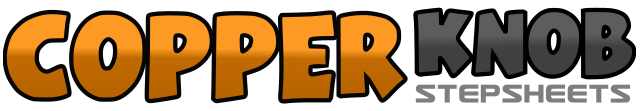 .......Count:32Wall:2Level:Beginner.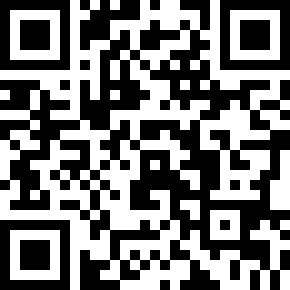 Choreographer:Justine Brown (UK) - 2004Justine Brown (UK) - 2004Justine Brown (UK) - 2004Justine Brown (UK) - 2004Justine Brown (UK) - 2004.Music:Tougher Than the Rest - Chris LeDoux : (CD: Most Awesome Linedance 7)Tougher Than the Rest - Chris LeDoux : (CD: Most Awesome Linedance 7)Tougher Than the Rest - Chris LeDoux : (CD: Most Awesome Linedance 7)Tougher Than the Rest - Chris LeDoux : (CD: Most Awesome Linedance 7)Tougher Than the Rest - Chris LeDoux : (CD: Most Awesome Linedance 7)........1-2Step forward on right, Lock left behind right3&4Right shuffle forward, (stepping right, left, right)5-6Step forward on left, Lock right behind left7&8Left shuffle forward, (stepping left, right, left)9-10Rock forward on right, Recover weight back on left11&12Make ¼ turn right, shuffling right, left right13-14Cross left over right, Step right to right side15 -16Step left behind right, Point right toe to right side.17-18Cross right over left, Step back on left making ¼ turn right19-20Step right next to left, Touch left toe back21-22Touch left Heel forward, Drop toe to floor23&24Right Shuffle forward (stepping right, left, right)25-26Step forward on Left, Pivot ½ turn right27&28Triple ½ turn over right (stepping left-right-left)29-30Rock Back on Right, Recover onto Left31-32Skate forward Right foot, Skate Forward on Left Foot